親愛的好朋友：　　一年一度應英系系友會「應英與你 傳遞溫暖」愛心義賣活動又來了！去年度有可愛的史努比馬克杯、兒童帽…立即搶購一空。今年一樣有許多好物，等著讓大家收穫滿滿，當作聖誕交換禮物或是各式禮品都很適合哦！義賣時間：110年11月13日-14日 上午9點至12點義賣地點：人文大樓6樓K62、K63教室外走廊　　今年，還有美味點心，來讓好朋友預購，美味的點心來自一份愛心，吃到都是滿滿的幸福感，自用送禮兩相宜唷！ P.S.如果你跟我一樣是容易手滑的愛買成員，邀請你成為本次活動的義賣品贊助商。
   (贊助商服務專員：應英系君碧 分機2241、2341)--------------我是愛心義賣活動預購單分隔線--------------------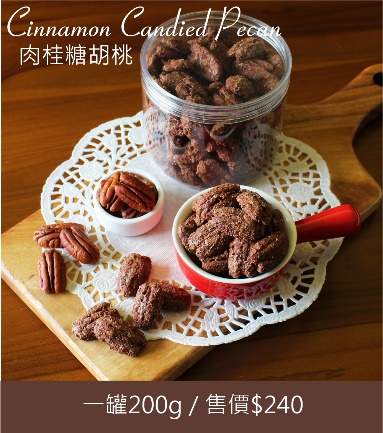 五星級甜點—肉桂糖胡桃售價：300元 預購現金價：250元有著肉桂獨特香氣，卻沒有澱粉的罪惡。糖霜包裹著香脆的胡桃，讓不愛肉桂的我忍不住也一口接一口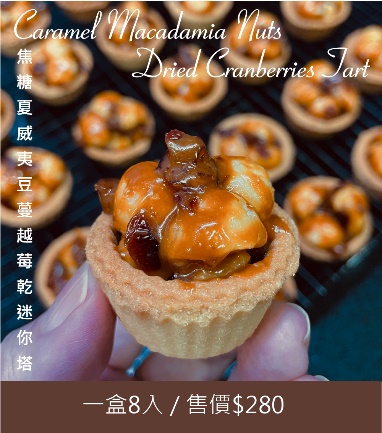 迷你塔(一盒8入)售價：300元 預購現金價：280元焦糖覆蓋著香脆的夏威夷豆搭配蔓越莓乾，迷你酥脆塔皮一口咬下都是酸甜交融的幸福滋味。單　位訂購人連絡分機/手機訂購商品數量金額希望交貨日□肉桂糖□迷你塔□11/5□11/12□肉桂糖□迷你塔□11/5□11/12□肉桂糖□迷你塔□11/5□11/12□肉桂糖□迷你塔□11/5□11/12□肉桂糖□迷你塔□11/5□11/12□肉桂糖□迷你塔□11/5□11/12